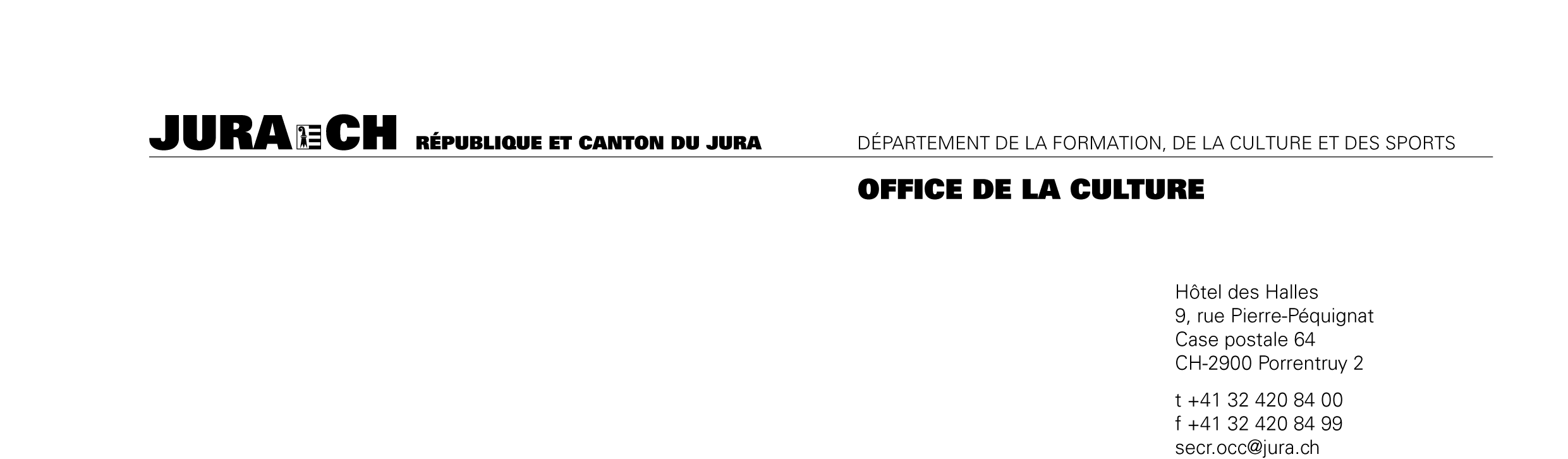 Formulaire de demande d’aide financière pour un projet culturelLe présent document doit être complété et imprimé, signé et accompagné des documents suivants :Un descriptif du projet ;Un budget et un plan de financement détaillé, qui comprend notamment la somme souhaitée ainsi que les autres demandes effectuées auprès d’organismes de soutiens, en mentionnant si elles sont confirmées ou non ; Les comptes validés de l’édition précédente si le projet a connu d’autres éditions ;Si la demande est déposée par une personne morale, les statuts datés et signés, ses comptes annuels de l’exercice précédent ainsi que les indications quant aux éventuels événements importants survenus après la fin de l’exerciceLorsque le dossier est complété, le tout est à envoyer à l’adresse suivante :République et Canton du Jura
Office de la culture
« Demande d’aide financière »
Rue Pierre-Péquignat 9
2900 Porrentruy 1Porteur de projet (association ou nom de la personne)Nom du projetPersonne de contactDiscipline(s)Adresse et communeNuméro de téléphoneCourrielCoordonnées bancaires complètes (IBAN)Coût global du projetCHF      Montant demandéCHF      Acompte souhaité OUI  NONMontant de l’acompte souhaitéCHF      Merci de bien vouloir justifier ce montant dans la description du projet jointeDébut du projetFin du projet ou date de parutionLieu et date : ______________________Signature : _____________________